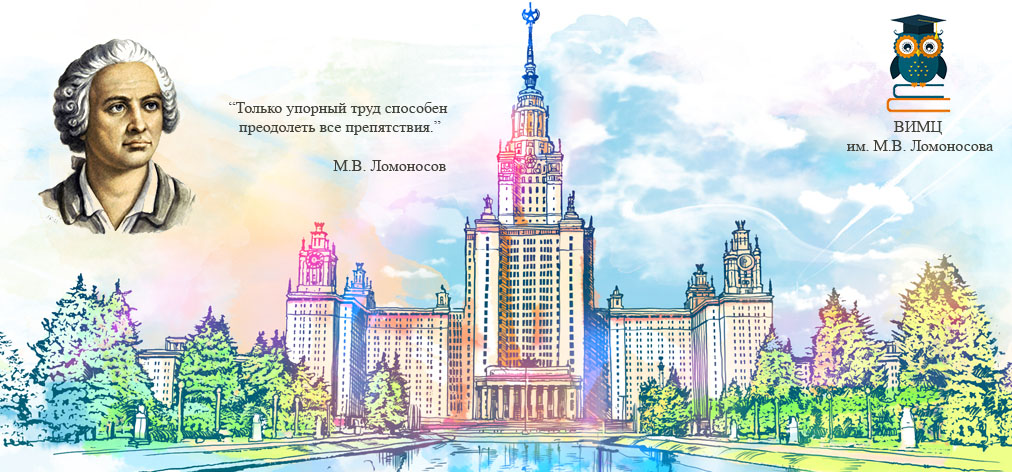 Положение V Всероссийского конкурса для педагогов и обучающихся«Нравственное воспитание»Учредитель конкурса: Всероссийский Информационно-Методический Центр им. М.В. ЛомоносоваСроки проведения: 15 сентября 2021 года – 15 октября 2021 года.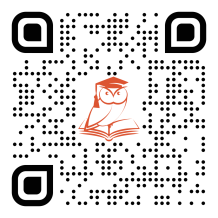 Результаты будут опубликованы на нашем сайте до 25 октября 2021 года.Рассылка наградных документов до 30 октября 2021 года.Наш электронный адрес: lomonosov-centr@yandex.ruНаша служба поддержки участников: sovalomonosova@yandex.ruНаш сайт: https://www.lomonosow.com/Мероприятие проводится в соответствии с ч. 2 ст. 77 и п. 22 ст. 34 Федерального закона Российской Федерации "Об образовании в Российской Федерации" № 273-ФЗ от 29.12.2012 г. (в ред. от 31.12.2014).К участию в мероприятиях приглашаются: педагоги, преподаватели, воспитатели, учителя, методисты, логопеды, руководители кружков, физкультурные руководители, дефектологи, музыкальные руководители, психологи, библиотекари, руководители образовательных учреждений, студенты, учащиеся, дошкольники, работники образования всех уровней и специализаций.Приложение 1. Регистрационная форма.Заявка на участие в конкурсе«Нравственное воспитание»Коллеги, дождитесь подтверждения получения работы. Вам ответят в течение 96 часов!Регистрационная форма для обучающегосяЗаявка на участие в конкурсе«Нравственное воспитание»                                  1.Цели и задачи конкурса:                                  1.Цели и задачи конкурса:Повышение престижа учительской профессии, формирование положительного общественного мнения о современном учителе, публичное признание вклада учителей в становление подрастающего поколения.Предоставить возможность педагогическим работникам демонстрировать результаты своего творческого труда коллегам всех регионов Российской Федерации, с целью распространения передового педагогического опыта.Содействие формированию и развитию профессиональной компетентности педагогических работников, эффективному обмену опытом применения инновационных методик и технологий в образовательном процессе, популяризации и внедрению новых методов обучения.Способствовать выявлению и развитию у обучающихся интеллектуальных и творческих способностей.Выявление талантливых, творчески работающих учителей и обучающихся, их поддержка и поощрение.2. Участники конкурса:2. Участники конкурса:Учителя 1-4; 5-7; 8-9; 10-11 классов.Воспитатели ДОУПреподаватели учреждений СПО, НПОПедагоги дополнительного образованияПедагоги коррекционных образовательных учрежденийВоспитатели детских домовПреподаватели ВУЗовПедагогические работники иных категорий, администрация ОУ, методистыОбучающиеся общеобразовательных учреждений любого типа и видаСтуденты учебных заведений начального, среднего профессионального образования, ВУЗов (индивидуально или коллективно).3. Условия участия:3. Условия участия:Для участия необходимо выбрать номинацию, ознакомиться с положением о конкурсе, скачать и заполнить регистрационную форму, оплатить участие. На электронный адрес   lomonosov-centr@yandex.ru высылается  регистрационная форма (Приложение 1) , конкурсный материал и копия квитанции(чека) об оплате.4. Организационный сбор за участие в конкурсе:4. Организационный сбор за участие в конкурсе:Дипломы предоставляются участникам в следующих вариантах:Дипломы предоставляются участникам в следующих вариантах:электронная версия (для дальнейшего самостоятельного тиражирования) для педагогов-270 рублейэлектронная версия (для дальнейшего самостоятельного тиражирования) для обучающихся -220 рублейламинированная оригинальная версия (Почтой России)  + электронная версия - 500 рублей.В регистрационной форме указать выбранную вами версию.электронная версия (для дальнейшего самостоятельного тиражирования) для педагогов-270 рублейэлектронная версия (для дальнейшего самостоятельного тиражирования) для обучающихся -220 рублейламинированная оригинальная версия (Почтой России)  + электронная версия - 500 рублей.В регистрационной форме указать выбранную вами версию.4.1. Разъяснения по оплате4.1. Разъяснения по оплатеЕсли участник конкурса представляет 2 работы в разных номинациях, то его организационный взнос составит 540 рублей (270+270)  и он получит 2 электронных итоговых документа. Квитанция(чек) об оплате организационного взноса (копия) должна быть приложена к каждой конкурсной работе.Если конкурсную работу выполняли 2 участника или более, в дипломе будут указаны все педагоги и организационный взнос составит 270 рублей;Если индивидуальные дипломы нужны каждому участнику коллективной работы, то оплата осуществляется за каждого участника.Все поступающие организационные взносы от участников идут на покрытие расходов на изготовление и пересылку дипломов, содержания сайта и прочее.Копия квитанции(чека) оплаты орг.взноса должна быть отправлена вместе с конкурсной работой и рег.формой.Все поступающие организационные взносы от участников идут на покрытие расходов на изготовление и пересылку дипломов, содержания сайта и прочее.Копия квитанции(чека) оплаты орг.взноса должна быть отправлена вместе с конкурсной работой и рег.формой.5. Оплата производится:5. Оплата производится: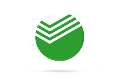 По квитанции Сбербанка (Можно оплатить в любом банке), (высылаем по требованию, писать на lomonosov-centr@yandex.ru)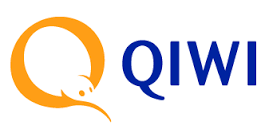 Кошелек QIWI: +7 909 520 92 21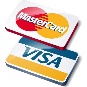 Номер карты: 5469 2600 1744 8500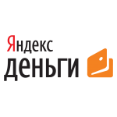 Яндекс Деньги: номер счета  4100156205129876.Награждение участников:6.Награждение участников:Оценка работ осуществляется жюри КонкурсаГрадация оценок следующая:- победители (дипломы I, II, III степени в каждой номинации).- лауреаты (дипломы лауреатов).- в дипломах учащихся указываются ФИО педагога – руководителя конкурсной работы.Решение жюри является окончательным и не обсуждается.7.Номинации:7.Номинации:Номинации педагогического мастерства:МЕТОДИЧЕСКАЯ РАЗРАБОТКА (принимаются методические разработки, конспекты занятий, планы, пособия, рекомендации, деловые игры и др.)ПРЕЗЕНТАЦИЯСЦЕНАРИЙ (принимаются сценарии (конспекты) мероприятий, классных часов, праздников, развлечений, акций, экскурсий и т.д., сценарии мероприятий для родителей, а также совместных детско-родительских мероприятий, которые вы проводили или планируете. Наличие фотографий, презентаций, видеоматериалов, иллюстрирующих Ваш сценарий, приветствуется.)ПЕДАГОГИЧЕСКИЙ ПРОЕКТ (принимаются инновационные педагогические проекты различной направленности: образовательные, воспитательные, социально-значимые и другие.)РАБОЧАЯ ПРОГРАММАМАСТЕР – КЛАСС ПЕДАГОГАПОРТФОЛИО ПЕДАГОГАСАЙТ ПЕДАГОГАИНОЕ (статья, семинар, тренинг и др.)Творческие номинации:Свободное направление работы, тема на усмотрение участника.ФОТОИСКУССТВО (принимаются фотоальбомы, фоторепортажи, видеорепортажи. К работе необходимо приложить аннотацию, где коротко рассказать о событии и его участниках. Комментарии к отдельным фотографиям приветствуются.)ИЗОБРАЗИТЕЛЬНОЕ ТВОРЧЕСТВОЛИТЕРАТУРНОЕ ТВОРЧЕСТВО (принимаются повести, рассказы, сказки, эссе, стихи, пьесы и другие литературные произведения. Фотографии, видеоматериалы, музыкальное сопровождение приветствуется, но не обязательно.) ДЕКОРАТИВНО - ПРИКЛАДНОЕ ТВОРЧЕСТВО (принимаются фотографии декоративно-прикладного творчества)ОФОРМЛЕНИЕ (помещений, территории, участка)Номинации, отражающие работу с воспитанниками:ПОРТФОЛИО ВОСПИТАННИКАПРОЕКТНО - ИССЛЕДОВАТЕЛЬСКАЯ ДЕЯТЕЛЬНОСТЬ (детские исследовательские и научные работы, проекты)ДОСТИЖЕНИЯ ВОСПИТАННИКАВОЛОНТЕРСТВОНоминации для обучающихся ВУЗов, учреждений НПО,СПО:ПРЕЗЕНТАЦИЯСЦЕНАРИЙИССЛЕДОВАТЕЛЬСКАЯ РАБОТАПОРТФОЛИОВОЛОНТЕРСТВОФОТОИСКУССТВО СТАТЬЯНАУЧНАЯ (ИССЛЕДОВАТЕЛЬСКАЯ) РАБОТАТВОРЧЕСТВОУВАЖАЕМЫЕ УЧАСТНИКИ КОНКУРСОВ МЫ ПРИНИМАЕМ РАБОТЫ «СВОБОДНОЙ НОМИНАЦИИ», ЕСЛИ ФОРМАТ ВАШЕЙ РАБОТЫ НЕ ОТРАЖЕН В ДАННОМ ПОЛОЖЕНИЕ. Координатором и педагогам будут высланы сертификаты за подготовку обучающихся и воспитанников. Уважаемые участники!!! Все конкурсные материалы высылаются на электронный адрес:   lomonosov-centr@yandex.ruКоординатором и педагогам будут высланы сертификаты за подготовку обучающихся и воспитанников. Уважаемые участники!!! Все конкурсные материалы высылаются на электронный адрес:   lomonosov-centr@yandex.ru1ФИО педагога2Должность 3Краткое наименование образовательного учреждения4Адрес  (край, область, город, село)5Номинация6Предмет7Аудитория обучающихся8Тема методической разработки9Как Вы узнали о конкурсах ВИМЦ им. М.В. Ломоносова?10Какой способ доставки оплачен:А – электронный (продублировать еще раз адрес электронной почты)В – ламинированный + электронный (указать почтовый адрес с индексом)11Согласны ли Вы получать эл.рассылку от ВИМЦ им. М.В. Ломоносова12Ваш номер телефона для связи13Контактная информация руководителя Вашего учреждения (номер телефона, эл. почта)1ФИО обучающегося2Класс(курс, группа)3Краткое наименование образовательного учреждения4Адрес  (край, область, город, село)5Номинация6Предмет8Тема методической разработки9Как Вы узнали о конкурсах ВИМЦ им. М.В. Ломоносова?10Какой способ доставки оплачен:А – электронный (продублировать еще раз адрес электронной почты)В - электронный +ламинированная версия (указать почтовый адрес с индексом)11Согласны ли Вы получать эл. рассылку от ВИМЦ им. М.В. Ломоносова12Ваш номер телефона для связи13Контактная информация руководителя Вашего учреждения (номер телефона, эл. почта)